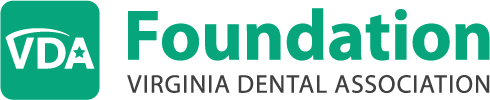 Stock Transfer InstructionsVDAF’s Brokerage FirmCharles Schwab & CompanyPO Box 628291Orlando, FL  32862-8291Deliver to:Bank of New York MellonABA# 021000018BK of NYC/CSCHWABCredit to Account:VDAF Account #; FBO Virginia Dental Association FoundationAccount #:Please contact Tara Quinn, VDAF Executive Director, at 804-523-2181 to receive the Foundation’s account information.Questions:Please contact Tara Quinn, VDAF Executive Director, at 804-523-2181 to receive the Foundation’s account information.